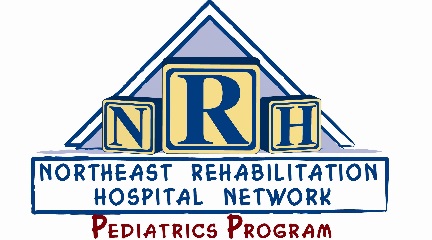 Northeast Rehabilitation Health NetworkOutpatient Pediatric ProgramDevelopmental / Medical History Birth – 18 Years of AgeRev 9/17Child Name: ________________________________________ Male  Female  Date of birth: ___________ Name of Person Completing this Form: ____________________________       Relationship: ______________ Parent’s Name: ____________________________________________________________________________Siblings: Yes  No   If yes, Names : _________________________________________________________Preferred Language: ________________________________________________________________________ Reason for referral for therapy: ________________________________________________________________  Parent or Caregiver concerns: _________________________________________________________________ __________________________________________________________________________________________ What goals would you like to see your child achieve in therapy? ________________________________________________________________________________________________________________________________BIRTH HISTORYDifficulties during pregnancy: Yes  No  If yes please explain: _____________________________________ __________________________________________________________________________________________ Difficulties during delivery: Yes  No  If yes please explain: ______________________________________ __________________________________________________________________________________________ Delivery type: Vaginal  or C-section  		Vacuum or forceps assisted: Yes  No  Gestational Age: Full term  or Premature  	If premature, born at _______ weeks Did child require any hospitalization? Yes  No   If yes, how long?  _____________________ 	Apgar Score (if known): _____Did child have any problems with the areas below? Please check all that apply:  Jaundice	 Colic      Feeding Problems      Reflux      Head Shape /tilt      SleepingHEALTH HISTORY Height: _________________	Weight: __________________Does child have any allergies? Yes  No    If yes please list: _______________________________________ __________________________________________________________________________________________ Does child have a diagnosis? Yes  No     If yes please list: ________________________________________ __________________________________________________________________________________________ Is the child on any medications? Yes  No    If yes please list: Has the child ever had a seizure? Yes  No 	Has the child had a head injury, concussion, fracture or stitches? Yes  No  	If yes please explain:__________________________________________________________________________________________Has the child ever been hospitalized? Yes  No     If yes, please explain and provide date of hospitalization: __________________________________________________________________________________________ __________________________________________________________________________________________ Has the child had any special test performed?  X-Ray      MRI      CT Scan      MBS      Other: ___________________________________________ Has the child ever had any surgeries? Please list and provide date:____________________________________________________________________________________________________________________________________________________________________________________Has the child had a history of or currently experiencing any of the following conditions?  Seizures      High Blood Pressure      Osteopenia/Osteoarthritis      Asthma      Hepatitis  Low Blood Pressure      Scoliosis      Cancer: (type) ________________      Heart Murmur      Hip Dysplasia      Stroke: (what age) ______________      Diabetes      Rheumatoid Arthritis  Other: __________________________________________________________________________________ Does the child have any of the following? Please check all that apply: Tracheostomy      Hearing Aids      Hearing difficulties      Glasses: _____________________________ Latex sensitivity      G- tube      Colostomy      Central Line      Oxygen      Respiratory Limitations       Weight bearing status: _______________       Other or comments: ________________________________Does the child have any equipment?  Please check all that apply:Vendor Name/Company: _____________________________________________________________________Does the child have any orthotics? Please list all and date received:Orthotist’s Name/Company:  __________________________________________________________________MEDICAL PERSONNALChild’s Pediatrician: ___________________________________   Phone: ______________________________Has the child been seen by any doctor/medical personnel other than a pediatrician/ family practitioner? Please check all that apply and list name if know: Neurologist: _____________________________    Orthopedic: _____________________________ Behaviorist: _____________________________    Gastroenterologist: ________________________ Physiatrist: ____________________________   Psychologist/Psychiatrist: __________________ Ear Nose & Throat: _______________________    Optometrist/Ophthalmologist:_______________ Occupational Therapist: ____________________    Physical Therapist: ________________________     Audiologist: _____________________________ Speech Therapist: _________________________     Feeding Therapist: ________________________  ABA Therapy: ___________________________  Developmental Pediatrician: ________________ Other: __________________________________SCHOOLHas the child received Early Intervention Services?   Yes  No If yes, what is the name of EI Provider and what services are provided?  ________________________________________________________________________________________________________________________Has the child attended school? Yes  No 		If yes, what is the name of school: ____________________ Regular Education		 Special Education 		Grade: ___________ Does the child receive any services at school? Yes  No  		If yes, please check all that apply below:  Occupational Therapy: _________ times per week Physical Therapy:  _________ times per week Speech Therapy:  _________ times per week Other: __________________________________________________________________________________ Thank you for the information you have provided us!__________________________________________                 _________            _________Parent/Guardian Signature	                                                           Date                       TimeClinician’s Only:1. Medical History Reviewed with Caregiver   □ Yes2. Screen Completed   □ Yes**For Adult Clinics, please add BMI and Developmental Skills to WebPT Eval templates.__________________________________________                 _________            _________Clinician Signature                                                                      Date                       TimeMedicationDose/FrequencyReasonTypeDate ReceivedWheelchairGait TrainerStanderBath ChairSeating DevicesOtherTypeDate ReceivedUpper ExtremityLower ExtremityTrunkHelmet